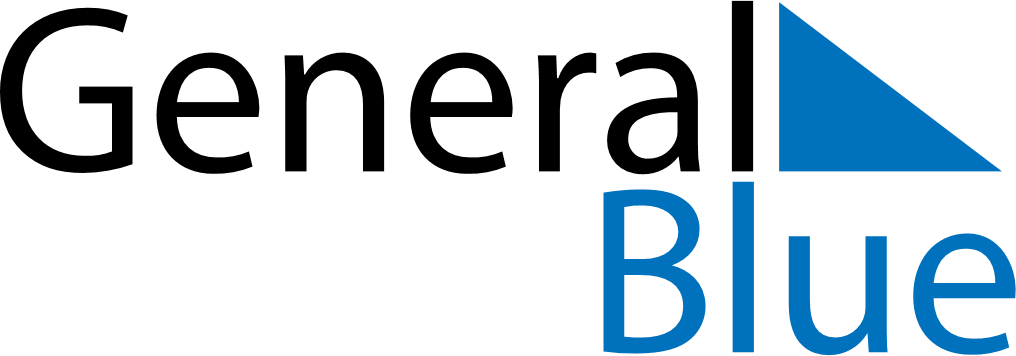 December 2027December 2027December 2027SpainSpainMondayTuesdayWednesdayThursdayFridaySaturdaySunday123456789101112Día de la Constitución EspañolaImmaculate Conception1314151617181920212223242526Christmas Day2728293031